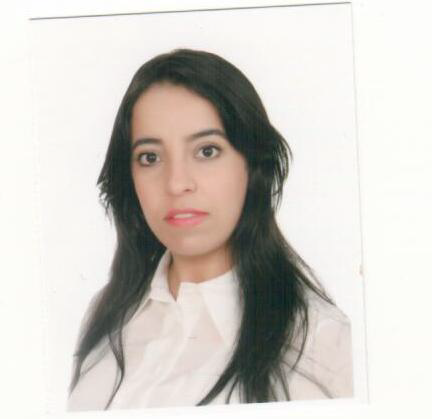 Personals Skills:Polite and assertive sales professional who is motivated by being a team player with a common goal, and who has extensive experience of retail sales, with the ability and desire to meet and surpass sales targets, with drive, ambition and determination. Currently looking for a chance to progress a retail career within a fast-paced, forward-thinking and highly successful company.SKILLSTeam Building /Training/SupervisionRetail Store OperationsTeam LeaderConsistently meets sales goalsEnergetic and drivenGoal OrientedCash handling and and management Computer literateMerchandisingWORK HISTORYPrada Emirates (Miu Miu ) Current Sales Assistant Aug 2013 – Gove the highest standard of inspired customer service at all times and to act as a role model Sales consultantsConducting trainings of weekly and monthly update on service & productivity and Retail updateDevelop the sale by selecting appropriate range of options for the customer, providing good product knowledge ,overcoming objections and offering appropriate additional items (link selling)Consistently achieve individual sales targets and be aware of store sales targetsReplenish merchandise ensuring appropriate stock levels are maintained at all times Identify slow moving and fast moving items. Also sock risks and give feedback to Store ManagerResponsible in al point of procedures e.g. Global Refund customer compliance ,Till procedures (cash handling , credit authorization , exchanges) etc Responsible in all paperwork related to stock movement , ordering and cash management report Management toolkit ,through email , calls and SMS .introducing our monthly  Floor set collections and inviting them for a private appointmentAccomplishes staff results by communicating job expectations , planning monitoring , developing ,and appraising job results ,coaching , counseling ,and disciplining employees ,developing ,coordinating ,and enforcing systems , policies procedures ,and productivity standards.Burberry Middle East (Sales Assistant)  2011-2013Greeting customers entering the store in a professional welcome mannerAssisting in processing and replenishing merchandise and monitoring stock  to maintain the knowledge about the available inventoryMaintaining  the arrangement of products on the display racks and shelves to facilitate convenience for shoppers.Product management, including ordering, receiving, price changes, handling damaged products, and returns. Responsible for ensuring a consistently high standard of presentation in the store.and making sure that all available space in the store is effectively utilized. Focused on maximising the customers shopping experience.Maintaining accurate records of all pricings, sales, and activity reports.Providing excellent customer service.Intercontinental Hotel Abu Dhabi  2009-2011(Front disk officer / Banquet coordinator)Greet customers as soon as they walk through the door Provids patron with accurate wait tome estimates during busy periodsMaintain a neat organse front of house environment Answerv phones and schedule reservations with largeparties EDUCATIONBachelor in Literature Moukhtar Siusi , MoroccoDiploma for hotelISDL ProgrammeLanguages spokien : Arabic , English , French 